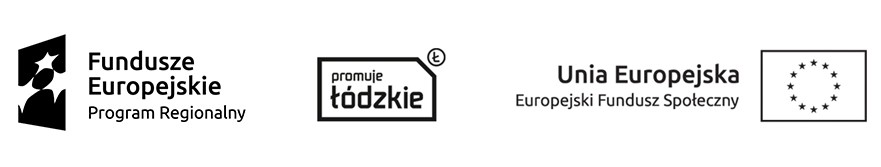 Formularz ofertowyna wykonanie instalacji gazowej, grzewczej, cwu i wentylacji w budynku przebudowywanym na mieszkania chronione w ramach realizowanego projektu partnerskiego „Centrum Usług Społecznych w powiecie wieruszowskim”Projekt współfinansowany ze środków Unii Europejskiej w ramach Europejskiego Funduszu Społecznego,Lider projektu: Powiatowe Centrum Pomocy Rodzinie w WieruszowieNazwa Zamawiającego: Stowarzyszenie Integracyjne „Klub Otwartych Serc” w Wieruszowie, ul. Marianów 7, 98-400 Wieruszów  I. Dane dotyczące Wykonawcy 1.   Nazwa i adres: ..................................................................................................................................................................................................................................................................................................................................................................................2.  tel :   ……………………………………..; e-mail: ……………………………….…3. Podmiot wpisany do  (w zależności od podmiotu):       -  rejestru przedsiębiorców w Sądzie Rejonowym* …………………… Nr KRS ………..…*       -  CEIDG*4.   NIP : ………………………….…;  REGON :   ………………………….…,   	II. Dane dotyczące informacji do punktacji ofertyOferuję wykonanie instalacji gazowej, grzewczej, cwu i wentylacji w budynku przebudowywanym na mieszkania chronione zgodnie z wymaganiami zawartymi 
w zapytaniu ofertowym za cenę w wysokości:cena netto ……………………… zł;    brutto ……………………. zł. Udzielam gwarancji na przedmiot zamówienia na okres  …………….. miesięcy, licząc od daty odbioru końcowego.Termin realizacji przedmiotu zamówienia do …………………………….. (termin nie może być późniejszy niż 6 października 2018r.)III. Oświadczenia Oświadczam, że:zapoznałem się z opisem przedmiotu zamówienia i nie wnoszę do niego zastrzeżeń;posiadam uprawnienia do wykonywania określonej działalności lub czynności, jeżeli przepisy prawa nakładają obowiązek ich posiadania;dysponuję niezbędnym potencjałem technicznym i osobami zdolnymi do prawidłowego wykonywania przedmiotu zamówienia;akceptuję przekazany przez Zamawiającego opis przedmiotu zamówienia;akceptuję termin wykonania zamówienia określony w zapytaniu ofertowym;uważam się za związanego niniejszą ofertą przez okres 30 dni od upływu terminu do składania ofert.   IV. Dokumenty składane z  ofertą  stanowiące jej załączniki:Oświadczenie  o braku powiązań   osobowych lub   kapitałowych z Zamawiającym.Oświadczenie o spełnieniu warunków udziału w postępowaniuWykaz robót budowlanych Dokumenty potwierdzające należyte wykonanie robót: …………..…………..…………..	(miejscowość i data)				(podpis, pieczątka imienna osoby upoważnionej do składania oświadczeń woli w imieniu wykonawcy*  - skreślić jeżeli nie dotyczy 